CCT二台岸边集装箱桥式起重机预转让公告赤湾集装箱码头有限公司（公司简称：CCT）现有二台岸边集装箱桥式起重机（岸桥）有意转让，现面向社会单位、个人征集潜在受让人，相关信息如下：项目名称：二台岸边集装箱桥式起重机预转让（附件2）所属单位：赤湾集装箱码头有限公司转让设备简介：二台岸桥现位于深圳市南山区赤湾右炮台路 7 号赤湾集装箱码头有限公司10#泊位前沿，设备编号为“5#QC”和“6#QC”，均由大连大起起重设备责任有限公司制造，起重吨位均为 单箱40 吨/双箱50吨。2014年7月，二台岸桥电控系统均经过更新改造，现为德国西门子S7-400+6RA80直流驱动系统。目前状态为深圳市特检院2021年9月年审合格、正常作业使用中。资格要求：具有独立承担民事责任能力的公司或具备独立行为能力的自然人。竞价形式：在国务院国资委公布的从事中央企业资产转让的交易机构公开挂牌竞价转让（具体事项待后续在相关交易机构公告）。特别事项：受让方需自行安排拆装所需的辅助吊机、人员、车辆及一切相关费用，按期将起重机拆装并全部搬运出转让方码头。转让资产无保修期，运出转让方码头后所发生的任何问题均由受让方自行承担。联系人信息：张华 电话：0755-26803248 邮箱：zhangh@cwcct.com技术联系人：刘凯 电话0755-26683201 邮箱：liuk@cwcct.com赤湾集装箱码头有限公司2021 年11 月23日附件1：CCT集装箱装卸桥主要技术参数表附件2：5#QC 现状外观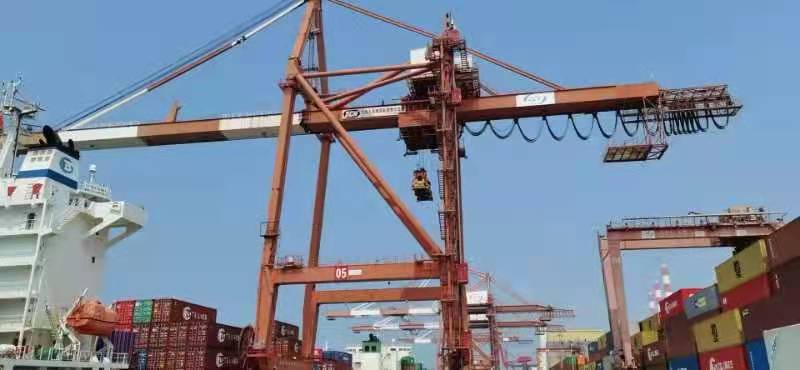 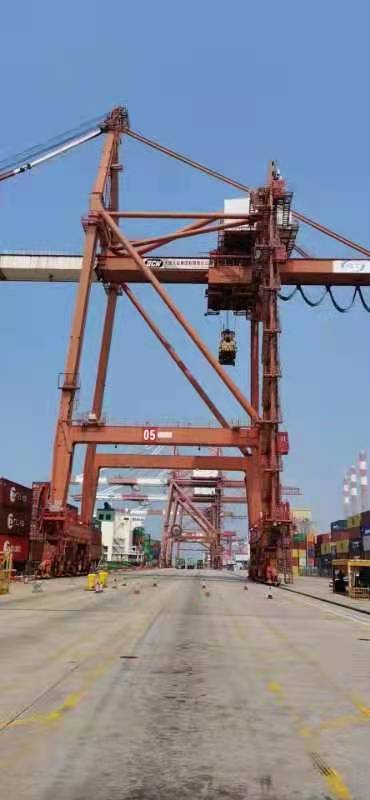 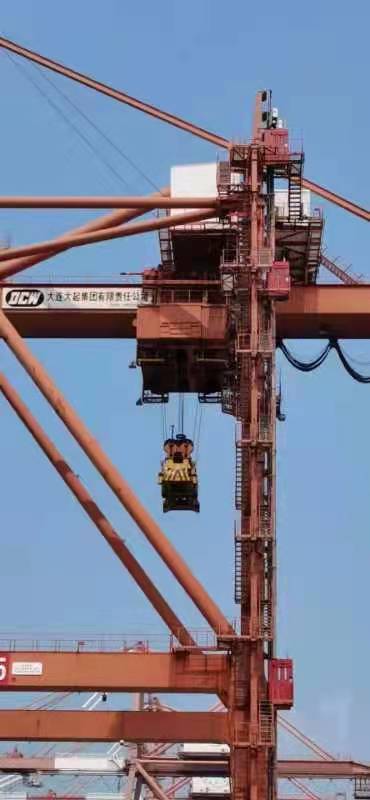 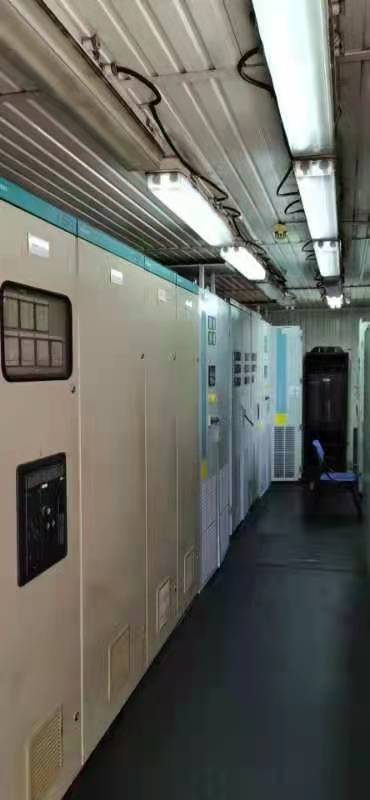 资产类型出厂日期吨位机号起重机配置（详见附件1）电控配置起重机状况转让价格（万元）5#岸边集装箱桥式起重机1999 年 5月50T5#自行式小车，起升高度：34米（可作业：甲板 5-6 层高，270 米班轮） ；外伸距： 51米（可作业16-17 路） ；起重量 ：单箱40 吨/双箱50吨S7-400+6RA80正常使用待商议6#岸边集装箱桥式起重机2000 年3月50T6#自行式小车，起升高度：34米（可作业：甲板 5-6 层高，270 米班轮） ；外伸距： 51米（可作业16-17 路） ；起重量 ：单箱40 吨/双箱50吨S7-400+6RA80正常使用待商议CCT集装箱装卸桥主要技术参数表CCT集装箱装卸桥主要技术参数表CCT集装箱装卸桥主要技术参数表CCT集装箱装卸桥主要技术参数表CCT集装箱装卸桥主要技术参数表CCT集装箱装卸桥主要技术参数表CCT集装箱装卸桥主要技术参数表序号项目项目项目单位序号项目项目项目单位5#6#1额定起重量T单40/双50单40/双502吊钩下起重量T55553起升高度轨面以上M 34343起升高度轨面以下M 16.516.54最大轮压海侧工作状态T43434最大轮压海侧非工作状态T44444最大轮压陆侧工作状态T32324最大轮压陆侧非工作状态T44445大车轮数48485大车速度M/MIN45455大车驱动轮数12126非工作状态最大风速M/SEC50507门框内宽M17178门框联系梁净高度M14149两缓冲器间距M303010装卸桥总重量T 1000100011基距M171712前伸距M515113后伸距M202014小车运行方式自行式自行式14小车速度M/MIN21021015大梁结构形式单箱梁单箱梁16挂舱保护无无17防摇形式防摇形式防摇形式无无18起升速度满载M/MIN505018起升速度空载M/MIN14014019起升电机数量2219起升电机功率KW29029019起升电机转速RPM680/1900680/190020小车电机数量2220小车电机功率KW909020小车电机转速RPM1750175021大车电机数量121221大车电机功率KW242421大车电机转速RPM1750175022俯仰电机数量1122俯仰电机功率KW909022俯仰电机转速RPM1750175023吊具RAM双箱可移动RAM双箱可移动24装机总功率KVA1250+1001250+10025变压器10KV/520、40010KV/520、40027电控形式PLCS7-400S7-40027电控形式驱动直流/6RA80直流/6RA8028供电电压KV101029最大风速工作状态M/SEC202029最大风速非工作状态M/SEC505031产品状况装卸桥生产厂DCWDCW31产品状况电器供应商SEIMENSSEIMENS31产品状况参考价格万元31产品状况出厂日期年月1999.52000.331产品状况安装日期年月1999.92000.532大车轨道轨距M24.38424.38432大车轨道轨道型号QU100QU100